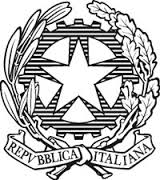 ISTITUTO COMPRENSIVO “FALCONE e BORSELLINO”UNITA’ DI APPRENDIMENTO N. 1DALLA PROGRAMMAZIONE ANNUALE D’ISTITUTOCollegamento on line, 19 Gennaio 2021                                                                                                                                 								                       GLI INSEGNANTIAnno scolasticoClassePlessoQuadrimestreTempi2020-20212^Villa S. Antonio Appignano Colli del Tronto Offida CastoranoSecondoQuadrimestrale(Febbraio-Marzo-Aprile-Maggio)TITOLODISCIPLINA/E“IL LINGUAGGIO DELLE IMMAGINI”ARTE E IMMAGINETRAGUARDI DI COMPETENZA (vedi Indicazioni Nazionali)COMPETENZECHIAVE EUROPEE  COMPETENZE CHIAVE DI CITTADINANZACOMPETENZE SPECIFICHEOBIETTIVI D’APPRENDIM.OBIETTIVI SPECIFICIE- IMPARARE AD IMPARAREH-CONSAPEV. ED ESPRESSIONE CULTURALEF-COMPETENZE SOCIALI E CIVICHEE.1 - IMPARARE AD IMPARAREE.2 - ACQUISIRE ED INTERPRETARE L’INFORMAZIONEH.1 -COMUNICARE E COMPRENDEREH.2 - RAPPRESENTAREF.1- COLLABORARE E PARTECIPARE- 1 - Osserva e legge la realtà e le sue diverse rappresentazioni (disegno – foto).- 2 - Produce messaggi significativi attraverso l’uso di linguaggi, tecniche e materiali diversi.1a- Osservare ed individuare gli elementi di base del linguaggio visivo.1b. Cogliere la successione degli eventi in una serie di immagini.1c. Cogliere informazioni da un’immagine indicata.2a- Conoscere ed utilizzare gli elementi del linguaggio visivo, lo spazio grafico e l’orientamento.2b - Produrre messaggi attraverso linguaggi diversificati. 2c - Sperimentare ed usare semplici tecniche per il disegno e tecniche grafiche.1a1- Riconoscere in una immagine le linee, i colori, le forme.1b.1 Ordinare in sequenza una serie di immagini, secondo indicazioni date.1c.1 Rilevare informazioni dagli elementi grafici e cromatici di un’immagine.2 a1 -Conoscere ed usare i colori primari e secondari in modo appropriato.2 b1 -Produrre immagini tematiche in modo personale e creativo.2c1 - Conoscere operativamente alcuni strumenti per colorare: uso della matita, pennarelli, pastelli, …2c 2- Osservare un ambiente o un’immagine e riprodurne linee e colori.2c 3- Utilizzare la linea della terra e del cielo ed inserire elementi del paesaggio fisico.CONTENUTI Elementi di base del linguaggio visivo. Colori Primari e Secondari. Strumenti per colorare. Foto ed immagini varie.RACCORDI DISCIPLINARI: Italiano-Musica- Geografia-Educazione Civica.MODALITA’ DI OSSERVAZIONE  E VERIFICAMODALITA’ DI OSSERVAZIONE  E VERIFICACriteri: - prove individuate durante l’anno scolastico                                                             - rispondenza tra le prove proposte e le attività effettivamente                       svolteCriteri: - prove individuate durante l’anno scolastico                                                             - rispondenza tra le prove proposte e le attività effettivamente                       svoltePROVE SCRITTEPROVE ORALIPROVE ORALIPROVE PRATICHE Temi relazioni riassunti questionari aperti prove oggettive prove oggettive condivise testi da completareX esercizi soluzione problemi …………………………….. …………………………….. colloquio ins./allievo relazione su percorsi  effettuati interrogazioni  discussione collettivaX analisi verbale di immagini ……………………………. colloquio ins./allievo relazione su percorsi  effettuati interrogazioni  discussione collettivaX analisi verbale di immagini …………………………….X prove grafiche prove test motori prove vocali prove strumentali prove in situazione …………………………….. …………………………….X  osservazione direttaCRITERI OMOGENEI DI VALUTAZIONECRITERI OMOGENEI DI VALUTAZIONECRITERI OMOGENEI DI VALUTAZIONECOMUNICAZIONECON LE FAMIGLIEX  livello di partenzaX  evoluzione del processo di apprendimento metodo di lavoroX  impegnoX  partecipazioneX  autonomia rielaborazione personale ………………………………X  livello di partenzaX  evoluzione del processo di apprendimento metodo di lavoroX  impegnoX  partecipazioneX  autonomia rielaborazione personale ………………………………X  livello di partenzaX  evoluzione del processo di apprendimento metodo di lavoroX  impegnoX  partecipazioneX  autonomia rielaborazione personale ………………………………X  colloqui comunicazioni sul diario invio verifiche invio risultati ……………………………………….